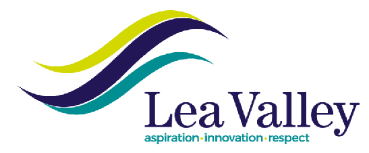 Lead Teacher EnglishDo you desire to be part of a successful school that sets high standards and expectations for all students and staff and prides itself on making a difference to the lives of young people?Lea Valley is an established 11-19 school, which is situated in the northern part of Enfield having easy access to London and also Hertfordshire and Essex.As recognised by Ofsted, Lea Valley is a ‘good school’, with the leadership praised for its continued determination to improve provision and outcomes and where all staff share 
the leaders’ vision and support the whole-school ethos.Lea Valley is looking to appoint an exceptional Lead Teacher of English.  As Lead Teacher, you will raise standards and performance across the key stages and ensure a positive learning environment throughout the department.  This is a unique opportunity for a talented leader with the ambition, drive and desire to deliver the school’s vision and to become a valued member of a strong school community.The Inclusion Quality Mark have awarded us ‘Flagship School’ status in recognition of the work we do in developing inclusion best practice and our ongoing commitment to classroom based research.The learning environment at Lea Valley is designed to enhance every student and staff members’ daily working life. We offer a variety of unique benefits with the aim of ensuring each member of staff is able to achieve their goals here. We strive to create a culture that encourages continual learning. We fervently believe in supporting the whole school workforce through providing CPD opportunities that are personalised, relevant and contribute to teaching and learning. If you would like to join a school where the future is set to be an impressive one,please download the application pack from our website www.leavalley.org.uk.  Applications should be emailed to Anna-Louise O’Toole, Principal’s PA on aotoole@lvhs.enfield.sch.uk The closing date for this post is 9.00am on Wednesday 18th April 2018 #BeTheBestThatYouCanBe 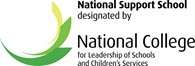 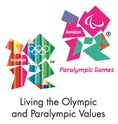 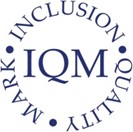 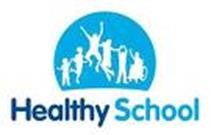 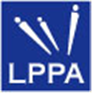 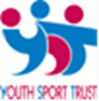 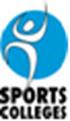 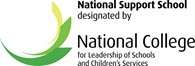 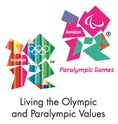 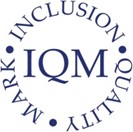 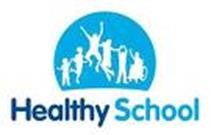 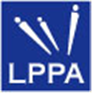 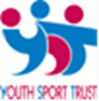 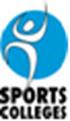 